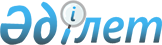 О бюджете сельского округа Куандария на 2024-2026 годыРешение Кармакшинского районного маслихата Кызылординской области от 25 декабря 2023 года № 117
      В соответствии с пунктом 2 статьи 75 Кодекса Республики "Бюджетный кодекс Республики Казахстан", пункта 2-7 статьи 6 Закона Республики Казахстан "О местном государственном управлении и самоуправлении в Республике Казахстан" Кармакшинский районный маслихат Кызылординской области РЕШИЛ:
      1. Утвердить бюджет сельского округа Куандария на 2024-2026 годы согласно приложениям 1, 2 и 3 соответственно, в том числе на 2024 год в следующих объемах:
      1) доходы – 104 675 тысяч тенге, в том числе:
      налоговые поступления – 2 043 тысяч тенге;
      неналоговые поступления – 56 тысяч тенге;
      поступления от продажи основного капитала – 0;
      поступления трансфертов – 102 576 тысяч тенге;
      2) затраты – 104 675 тысяч тенге;
      3) чистое бюджетное кредитование – 0;
      бюджетные кредиты – 0;
      погашение бюджетных кредитов – 0;
      4) сальдо по операциям с финансовыми активами – 0;
      приобретение финансовых активов – 0;
      поступления от продажи финансовых активов государства - 0;
      5) дефицит (профицит) бюджета – 0;
      6) финансирование дефицита (использование профицита) бюджета –0;
      поступление займов – 0;
      погашение займов – 0;
      используемые остатки бюджетных средств– 0.
      2. Учесть, что в 2024 году объем бюджетной субвенций, передаваемый из районного бюджета в бюджет сельского округа Куандария установлен в размере 57 526 тысяч тенге.
      3. Утвердить целевые трансферты, предусмотренные в бюджете сельского округа Куандария, на 2024 год за счет районного бюджета согласно приложению 4.
      4. Настоящее решение вводится в действие с 1 января 2024 года. Бюджет сельского округа Куандария на 2024 год Бюджет сельского округа Куандария на 2025 год Бюджет сельского округа Куандария на 2026 год Целевые трансферты, предусмотренные в бюджете сельского округа Куандария на 2024 год за счет районного бюджета
					© 2012. РГП на ПХВ «Институт законодательства и правовой информации Республики Казахстан» Министерства юстиции Республики Казахстан
				
      Председатель Кармакшинского районного маслихата: 

Ә.Қошалақов
Приложение 1 к решению
Кармакшинского районного маслихата
Кызылординской области
от "25" декабря 2023 года № 117
Категория
Категория
Категория
Категория
Категория
Сумма, тысяч тенге
Класс
Класс
Класс
Класс
Сумма, тысяч тенге
Подкласс
Подкласс
Подкласс
Сумма, тысяч тенге
Наименование
Наименование
Сумма, тысяч тенге
1.Доходы
1.Доходы
104675
1
Налоговые поступления
Налоговые поступления
2043
01
Подоходный налог
Подоходный налог
300
2
Индивидуальный подоходный налог
Индивидуальный подоходный налог
300
04
Hалоги на собственность
Hалоги на собственность
1718
1
Hалоги на имущество
Hалоги на имущество
56
3
Земельный налог
Земельный налог
12
4
Hалог на транспортные средства
Hалог на транспортные средства
1650
05
Внутренние налоги на товары, работы и услуги
Внутренние налоги на товары, работы и услуги
25
3
Поступления за использование природных и других ресурсов
Поступления за использование природных и других ресурсов
25
2 
Неналоговые поступления
Неналоговые поступления
56
01
Доходы от государственной собственности
Доходы от государственной собственности
56
5
Доходы от сдачи в аренду имущества, находящегося в собственности государства
Доходы от сдачи в аренду имущества, находящегося в собственности государства
56
3
Поступления от продажи основного капитала
Поступления от продажи основного капитала
0
4
Поступления трансфертов
Поступления трансфертов
102576
02
Трансферты из вышестоящих органов государственного управления
Трансферты из вышестоящих органов государственного управления
102576
3
Трансферты из районного (города областного значения) бюджета
Трансферты из районного (города областного значения) бюджета
102576
Функциональная группа 
Функциональная группа 
Функциональная группа 
Функциональная группа 
Функциональная группа 
Сумма, тысяч тенге
Функциональная подгруппа
Функциональная подгруппа
Функциональная подгруппа
Функциональная подгруппа
Сумма, тысяч тенге
Администратор бюджетных программ
Администратор бюджетных программ
Администратор бюджетных программ
Сумма, тысяч тенге
Программа
Программа
Сумма, тысяч тенге
Наименование
Сумма, тысяч тенге
2.Затраты
104675
01
Государственные услуги общего характера
32017
1
Представительные, исполнительные и другие органы, выполняющие общие функции государственного управления
32017
124
Аппарат акима города районного значения, села, поселка, сельского округа
32017
001
Услуги по обеспечению деятельности акима города районного значения, села, поселка, сельского округа
32017
07
Жилищно-коммунальное хозяйство
24333
2
Коммунальное хозяйство
4618
124
Аппарат акима города районного значения, села, поселка, сельского округа
4618
014
Организация водоснабжения населенных пунктов
4618
3
Благоустройство населенных пунктов
19715
124
Аппарат акима города районного значения, села, поселка, сельского округа
19715
008
Освещение улиц в населенных пунктах
2282
011
Благоустройство и озеленение населенных пунктов
17433
08
Культура, спорт, туризм и информационное пространство
36016
1
Деятельность в области культуры
36016
124
Аппарат акима города районного значения, села, поселка, сельского округа
36016
006
Поддержка культурно-досуговой работы на местном уровне
36016
13
Прочие
12309
9
Прочие
12309
124
Аппарат акима города районного значения, села, поселка, сельского округа
12309
040
Реализация мероприятий для решения вопросов обустройства населенных пунктов в реализацию мер по содействию экономическому развитию регионов в рамках Государственной программы развития регионов до 2025 года
12309
3.Чистое бюджетное кредитование
0
Бюджетные кредиты
0
Погашение бюджетных кредитов
0
4. Сальдо по операциям с финансовыми активами
0
Приобретение финансовых активов
0
Поступления от продажи финансовых активов государства
0
5. Дефицит (профицит) бюджета
0
6. Финансирование дефицита (использование профицита) бюджета
0
 7
Поступления займов
0
16
Погашение займов
0
8
Используемые остатки бюджетных средств
0Приложение 2 к решению
Кармакшинского районного маслихата
Кызылординской области
от "25" декабря 2023 года № 117
Категория
Категория
Категория
Категория
Категория
Сумма, тысяч тенге
Класс
Класс
Класс
Класс
Сумма, тысяч тенге
Подкласс
Подкласс
Подкласс
Сумма, тысяч тенге
Наименование
Наименование
Сумма, тысяч тенге
1.Доходы
1.Доходы
65008
1
Налоговые поступления
Налоговые поступления
2084
01
Подоходный налог
Подоходный налог
324
2
Индивидуальный подоходный налог
Индивидуальный подоходный налог
324
04
Hалоги на собственность
Hалоги на собственность
1734
1
Hалоги на имущество
Hалоги на имущество
60
3
Земельный налог
Земельный налог
14
4
Hалог на транспортные средства
Hалог на транспортные средства
1660
05
Внутренние налоги на товары, работы и услуги
Внутренние налоги на товары, работы и услуги
26
3
Поступления за использование природных и других ресурсов
Поступления за использование природных и других ресурсов
26
2 
Неналоговые поступления
Неналоговые поступления
58
01
Доходы от государственной собственности
Доходы от государственной собственности
58
5
Доходы от сдачи в аренду имущества, находящегося в собственности государства
Доходы от сдачи в аренду имущества, находящегося в собственности государства
58
3
Поступления от продажи основного капитала
Поступления от продажи основного капитала
0
4
Поступления трансфертов
Поступления трансфертов
62866
02
Трансферты из вышестоящих органов государственного управления
Трансферты из вышестоящих органов государственного управления
62866
3
Трансферты из районного (города областного значения) бюджета
Трансферты из районного (города областного значения) бюджета
62866
Функциональная группа 
Функциональная группа 
Функциональная группа 
Функциональная группа 
Функциональная группа 
Сумма, тысяч тенге
Функциональная подгруппа
Функциональная подгруппа
Функциональная подгруппа
Функциональная подгруппа
Сумма, тысяч тенге
Администратор бюджетных программ
Администратор бюджетных программ
Администратор бюджетных программ
Сумма, тысяч тенге
Программа
Программа
Сумма, тысяч тенге
Наименование
Сумма, тысяч тенге
2.Затраты
65008
01
Государственные услуги общего характера
33732
1
Представительные, исполнительные и другие органы, выполняющие общие функции государственного управления
33732
124
Аппарат акима города районного значения, села, поселка, сельского округа
33732
001
Услуги по обеспечению деятельности акима города районного значения, села, поселка, сельского округа
33732
07
Жилищно-коммунальное хозяйство
7770
3
Благоустройство населенных пунктов
7770
124
Аппарат акима города районного значения, села, поселка, сельского округа
7770
008
Освещение улиц в населенных пунктах
2373
011
Благоустройство и озеленение населенных пунктов
5397
08
Культура, спорт, туризм и информационное пространство
23506
1
Деятельность в области культуры
23506
124
Аппарат акима города районного значения, села, поселка, сельского округа
23506
006
Поддержка культурно-досуговой работы на местном уровне
23506
3.Чистое бюджетное кредитование
0
Бюджетные кредиты
0
Погашение бюджетных кредитов
0
4. Сальдо по операциям с финансовыми активами
0
Приобретение финансовых активов
0
Поступления от продажи финансовых активов государства
0
5. Дефицит (профицит) бюджета
0
6. Финансирование дефицита (использование профицита) бюджета
0
 7
Поступления займов
0
16
Погашение займов
0
8
Используемые остатки бюджетных средств
0Приложение 3 к решению
Кармакшинского районного маслихата
Кызылординской области
от "25" декабря 2023 года № 117
Категория
Категория
Категория
Категория
Категория
Сумма, тысяч тенге
Класс
Класс
Класс
Класс
Сумма, тысяч тенге
Подкласс
Подкласс
Подкласс
Сумма, тысяч тенге
Наименование
Наименование
Сумма, тысяч тенге
1.Доходы
1.Доходы
65850
1
Налоговые поступления
Налоговые поступления
2128
01
Подоходный налог
Подоходный налог
350
2
Индивидуальный подоходный налог
Индивидуальный подоходный налог
350
04
Hалоги на собственность
Hалоги на собственность
1751
1
Hалоги на имущество
Hалоги на имущество
65
3
Земельный налог
Земельный налог
16
4
Hалог на транспортные средства
Hалог на транспортные средства
1670
05
Внутренние налоги на товары, работы и услуги
Внутренние налоги на товары, работы и услуги
27
3
Поступления за использование природных и других ресурсов
Поступления за использование природных и других ресурсов
27
2 
Неналоговые поступления
Неналоговые поступления
60
01
Доходы от государственной собственности
Доходы от государственной собственности
60
5
Доходы от сдачи в аренду имущества, находящегося в собственности государства
Доходы от сдачи в аренду имущества, находящегося в собственности государства
60
3
Поступления от продажи основного капитала
Поступления от продажи основного капитала
0
4
Поступления трансфертов
Поступления трансфертов
63662
02
Трансферты из вышестоящих органов государственного управления
Трансферты из вышестоящих органов государственного управления
63662
3
Трансферты из районного (города областного значения) бюджета
Трансферты из районного (города областного значения) бюджета
63662
Функциональная группа 
Функциональная группа 
Функциональная группа 
Функциональная группа 
Функциональная группа 
Сумма, тысяч тенге
Функциональная подгруппа
Функциональная подгруппа
Функциональная подгруппа
Функциональная подгруппа
Сумма, тысяч тенге
Администратор бюджетных программ
Администратор бюджетных программ
Администратор бюджетных программ
Сумма, тысяч тенге
Программа
Программа
Сумма, тысяч тенге
Наименование
Сумма, тысяч тенге
2.Затраты
65850
01
Государственные услуги общего характера
34057
1
Представительные, исполнительные и другие органы, выполняющие общие функции государственного управления
34057
124
Аппарат акима города районного значения, села, поселка, сельского округа
34057
001
Услуги по обеспечению деятельности акима города районного значения, села, поселка, сельского округа
34057
07
Жилищно-коммунальное хозяйство
8081
3
Благоустройство населенных пунктов
8081
124
Аппарат акима города районного значения, села, поселка, сельского округа
8081
008
Освещение улиц в населенных пунктах
2468
011
Благоустройство и озеленение населенных пунктов
5613
08
Культура, спорт, туризм и информационное пространство
23712
1
Деятельность в области культуры
23712
124
Аппарат акима города районного значения, села, поселка, сельского округа
23712
006
Поддержка культурно-досуговой работы на местном уровне
23712
3.Чистое бюджетное кредитование
0
Бюджетные кредиты
0
Погашение бюджетных кредитов
0
4. Сальдо по операциям с финансовыми активами
0
Приобретение финансовых активов
0
Поступления от продажи финансовых активов государства
0
5. Дефицит (профицит) бюджета
0
6. Финансирование дефицита (использование профицита) бюджета
0
 7
Поступления займов
0
16
Погашение займов
0
8
Используемые остатки бюджетных средств
0Приложение 4 к решению
Кармакшинского районного маслихата
Кызылординской области
от "25" декабря 2023 года № 117
№
Наименование
Сумма, 
тысяч тенге
Целевые текущие трансферты:
45 050,0
1
На работы по паспортизации возле въезда в село Куандария
12 244,0
2
На разработку проектно-сметной документации и проведение государственной экспертизы на бурение скважин для водоснабжения в районе Адыкожа и Аккыр на территории сельского округа Куандария 
4 618,0
3
На расходы по содержанию нового здания сельского клуба Куандария 
15 879,0
4
На устройство спортивной и детской площадки по улице Ю.Гагарина в селе Куандария
12 309,0